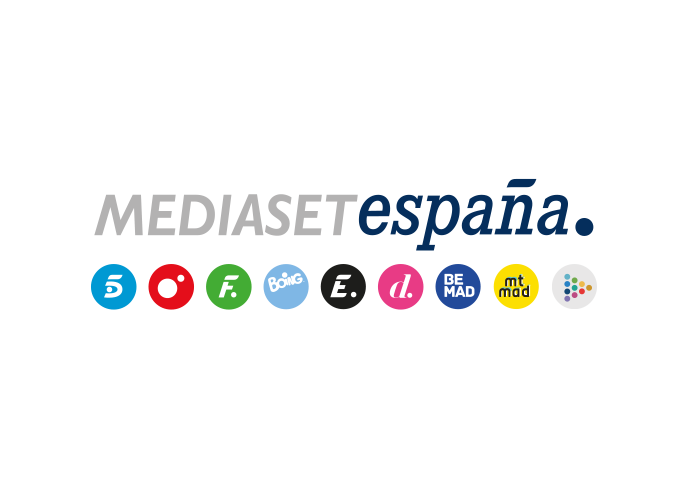 Madrid, 18 de noviembre de 2020‘Planeta Calleja’ inicia una ruta para visitar a científicos en distintos puntos de España y hablar sobre las vacunas contra la COVID-19 en una edición especial La gran afición al alpinismo del doctor García Arriaza, que trabaja en el desarrollo de una de las vacunas, ha dado pie a Jesús Calleja a embarcarse en este proyecto y despejar las dudas que existen al respecto de tan importante cuestión.¿Cómo funcionan las diferentes vacunas que están a punto de llegar? ¿Cuáles se están fabricando en España? ¿Cuáles son los exhaustivos controles que garantizan su seguridad y eficacia? ¿Cómo se desarrollará el proceso de vacunación masiva en nuestro país para frenar de una vez por todas la pandemia? Aprovechando la gran afición al alpinismo de Juan García Arriaza, investigador del Centro Nacional de Biotecnología del CSIC, ‘Planeta Calleja’ comienza hoy la grabación de una edición especial para arrojar luz sobre estas cuestiones, que pueden cambiar el futuro de la humanidad a corto plazo y sobre las que existen algunas dudas e incertidumbres entre la población.García Arriaza trabaja en un laboratorio de máxima seguridad inoculando el virus de la COVID-19 a ratones humanizados para probar la vacuna. Jesús Calleja entrará en este recinto con un traje especial para mostrar en qué consiste su trabajo y detallar el proyecto que allí se está desarrollando. Además de científico, el doctor García Arriaza es un gran alpinista al que solo le falta el Everest para coronar las siete cumbres más altas del mundo. Calleja seguirá charlando con él ascendiendo el Pico Espigüete, en Palencia. En esta entrega, Calleja visitará también la Agencia Española del Medicamento, donde su directora explicará cómo son los filtros y controles para dar luz verde a una vacuna; la Universidad de Santiago de Compostela, donde se está desarrollando una de las sustancias; y la empresa farmacéutica donde se van a fabricar dos de las vacunas del CSIC y la del laboratorio estadounidense Novavax para toda la Unión Europea. Los científicos Luis Enjuanes y Vicente Larraga, del Centro Nacional de Biotecnología y del Centro de Investigaciones Biológicas Margarita Salas, respectivamente, explicarán en qué fase se encuentran sus proyectos y darán su opinión sobre las vacunas que están a punto de llegar.